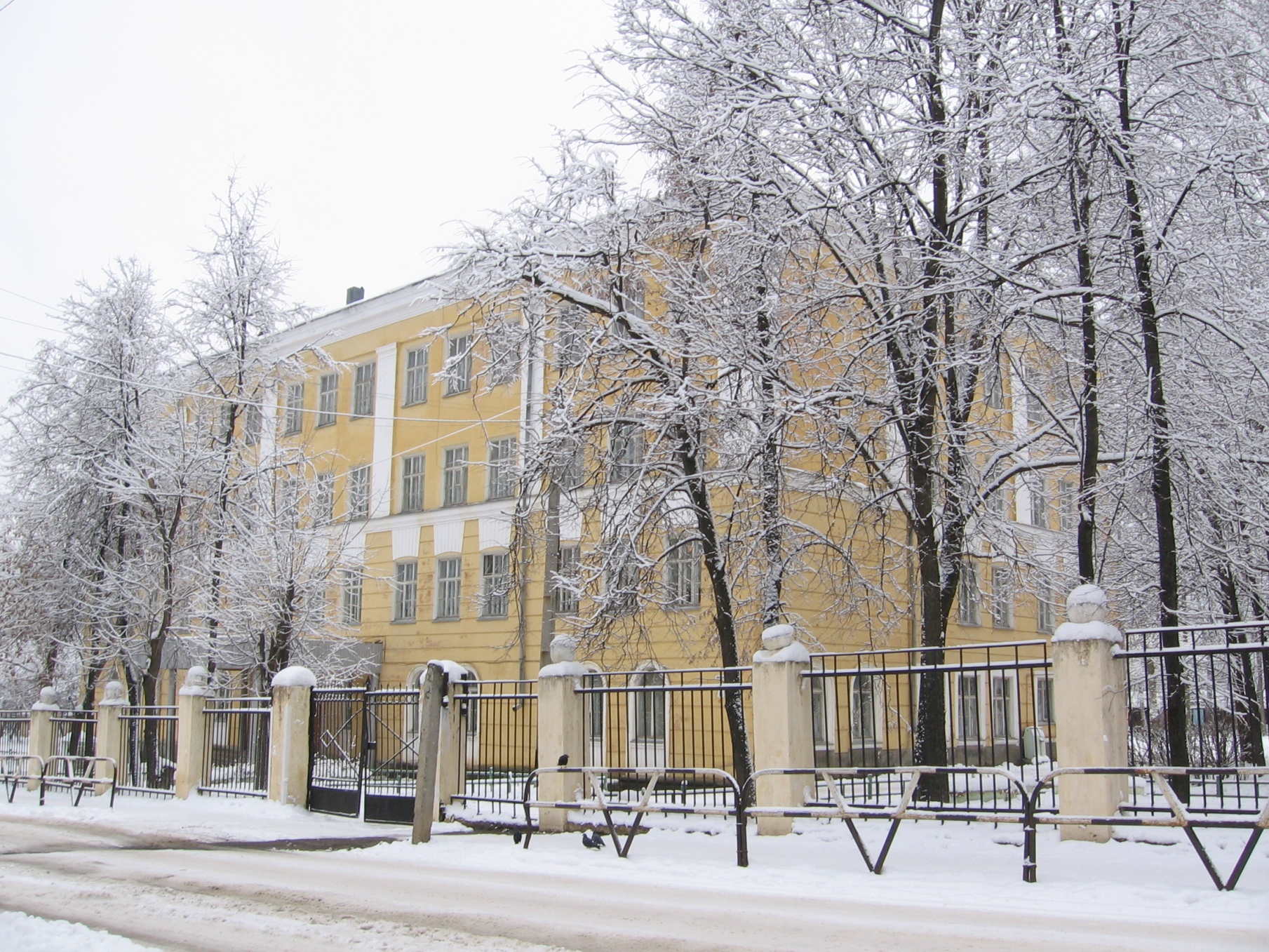 I. Общие положения1.1 Общественный статус «Школа-лаборатория» присвоен  МБОУ СОШ № 19 г. Коврова приказом Управления образования админстрации г. Коврова № 106 от 02.07.2001 «О присвоении статуса инновационного образовательного учреждения СОШ № 19» 1.2 Школа – лаборатория МБОУ СОШ № 19 г. Коврова   - это многофункциональное учреждение, оказывающее образовательную, информационно - методическую, организационную, консультационную поддержку педагогам города  по созданию новой практики образования. 1.3 Координацию деятельности и научно-методическое сопровождение школы-лаборатории осуществляют инновационный совет и информационно – методический центр Управления образования администрации г. Коврова.1.4 Деятельность школы - лаборатории направлена на  реализацию Национальной образовательной инициативы «Наша новая школа»,   среди актуальных задач  которой - поддержка практики  педагогической деятельности по использованию современных информационно - коммуникационных технологий в образовательном процессе и управлении школой.1.5 В своей деятельности школа-лаборатория руководствуется действующим федеральным и региональным законодательством в сфере образования, нормативно-правовыми актами Управления образования администрации г. Коврова, Уставом МБОУ СОШ № 19 г. Коврова и настоящим положением. 1.6 Работа школы-лаборатории осуществляется в соответствии с перспективным планом и общей программой, утверждаемыми научно - методическим советом школы.2. Цели, задачи и направления  деятельности школы–лаборатории2.1. Целью деятельности школы-лаборатории является активное участие в развитии муниципальной системы образования, апробация и распространение инновационных практик, связанных с использованием современных информационно - коммуникационных технологий в образовательном процессе и управлении школой.2.2. Основные задачи:разработка и апробация образовательных технологий и педагогических практик на основе внедрения современных информационно-коммуникационных технологий в школьную образовательную среду:-разработка, апробация и внедрение интерактивных сред обучения, воспитания и развития; - разработка, апробация и внедрение механизмов и средств индивидуализации учебной деятельности учащихся с помощью ИКТ - технологий; -разработка, апробация и внедрение информатизированных систем организации образовательного процесса и управления имнакопление, описание, обобщение и распространение инновационного опыта школы по теме: «Использование современных информационно - коммуникационных технологий в образовательном процессе и управлении школой»:-разработка, апробация и внедрение интерактивных сред обучения, воспитания и развития; - разработка, апробация и внедрение механизмов и средств индивидуализации учебной деятельности учащихся с помощью ИКТ - технологий; -разработка, апробация и внедрение информатизированных систем организации образовательного процесса и управления имобобщение передового педагогического опыта учителей школы и трансляция в педагогическую среду города; обеспечение доступа педагогической общественности города к
ресурсам школы - лаборатории.2.3. Основные направления деятельности:Методическое сопровождение инновационной деятельности (внедрение инновационного педагогического опыта в практику, оказание методической помощи педагогам, работающим в режиме инноваций, активное участие в подготовке и проведении конкурсов, оказывающих влияние на развитие муниципальной системы образования).Информационно-аналитическое сопровождение инновационной деятельности (создание и накопление информационных образовательных ресурсов; подготовка рекламной продукции: информационных бюллетеней, буклетов, проспектов, информирующих об инновационном опыте школы-лаборатории, учителей - новаторов; информирование общественности через печатную продукцию и сайт школы о достигнутых положительных образовательных и социальных эффектах от внедрения передовых инновационных практик, материалов из опыта работы школы-лаборатории).Проведение мониторинговых исследований (проведение мониторинговых исследований, отражающих эффективность реализации инновационного опыты школы - лаборатории).3. Формы и методы работы школы–лаборатории3.1. Основными формами работы школы-лаборатории являются:конференции, обучающие семинары, совещания по обмену опытом инновационной деятельности, педагогические чтения, лекции;круглые и дискуссионные столы; открытые уроки; групповые и индивидуальные консультации;мастер - классы, стажировки;деловые и ролевые игры, тренинги деятельности, моделирование;дистанционное обучение;публикации в средствах массовой информации, собственная редакционно- издательская деятельность (издание материалов из опыта работы).4. Управление Школой-лабораторией4.1.Управление школой–лабораторией  осуществляется на основе принципов гласности,  демократии и самоуправления, единства управленческого решения и  его   исполнения.4.2. Высшим органом управления школой-лабораторией является научно - методический совет школы. Организацию и координацию деятельности научно - методического совета осуществляет директор школы и его заместитель  по научно - методической работе.4.3. Научно - методический совет школы проводит аналитическую экспертную работу по выявлению общей линии исследований школы-лаборатории и разрабатывает их стратегическую программу, разрабатывает эффективные модели распространения лучших инновационных практик, осуществляет организационно - технические работы по реализации цели школы–лаборатории, проводит профессиональную экспертизу инновационных продуктов.4.4. Для подведения итогов исследовательской и методической работы ежегодно проводится конференция (семинар и т.п.) учителей-исследователей, по результатам которой готовятся и издаются статьи, методические сборники  школы-лаборатории и т.п. 5. Права и обязанности членов школы-лаборатории5.1. Педагоги школы-лаборатории имеют право:планировать и обсуждать актуальные вопросы образовательной практики;давать экспертную оценку педагогическому опыту и перспективам его использования, определять приоритетные технологии и способы внедрения их в практику работы образовательных учреждений;избирать произвольную форму иллюстрации персональных инновационных материалов;участвовать в процедурах оценки качества образования на муниципальном уровне.5.2. Члены школы-лаборатории обязаны:представлять собственные практические разработки, обобщённый опыт своей работы;содействовать формированию базы данных об инновационном опыте;оказывать тьюторскую поддержку ОУ, учителям, внедряющим современные информационно-коммуникационных технологий в школьную образовательную среду6. Документация школы - лаборатории 6.1. Документация школы-лаборатории включает в себя:Приказ об открытии школы-лаборатории;Положение о школе-лаборатории;план работы школы-лаборатории;годовой отчет о деятельности школы-лаборатории.